Технологическая карта урокаПредмет        ОБЖКласс             7 классУчитель         Чуюрова Наталья Георгиевна, МБОУ «СОШ №4», г. АнгарскАвтор УМК   М.П. Фролов, М.В. Юрьева, В.П. Шолох; под редакцией Ю.Л. ВоробьеваТема урока    Мероприятия по защите от опасных метеорологических явлений.                         Действия населения при угрозе и во время ураганов, бурь и смерчей Тип урока      урок систематизации знаний (общеметодологической направленности)Цель урока    дать представление о системе защиты населения от опасных метеорологических явлений,                        алгоритме действий при угрозе и во время опасных метеорологических явлений;
                        содействовать формированию универсальных учебных действийТехнология проведения урока  технология  развития критического мышленияЭтап урокаДеятельность учителяДеятельность ученикаФормируемые УУДРезультат Вызов:Осмысление:  Рефлексия:Приветствует учениковПроверяет готовность к урокуСоздаёт эмоциональный настрой на работуустановление связи между изученным материалом и темой   урока; выход на тему урока, мотивационный моментОбеспечивает мотивацию обучающихся  к учебной деятельности,  включение в учебную деятельность на личностно значимом уровнеПроводит блиц - опрос,  предлагается 15 вопросов.  (См. приложение №1) Заключительные вопросы блиц - опроса:- Как подается сигнал «Внимание всем!»                 - Что необходимо сделать по сигналу «Внимание всем!»			 - Сформулируйте тему урока- Давайте сформулируем   задачи урокаУ вас на столах лежит раздаточный материал. Это блок  -  схемы, которые вам предстоит заполнить. Что отображено в блок - схемах?   Физкультминутка: 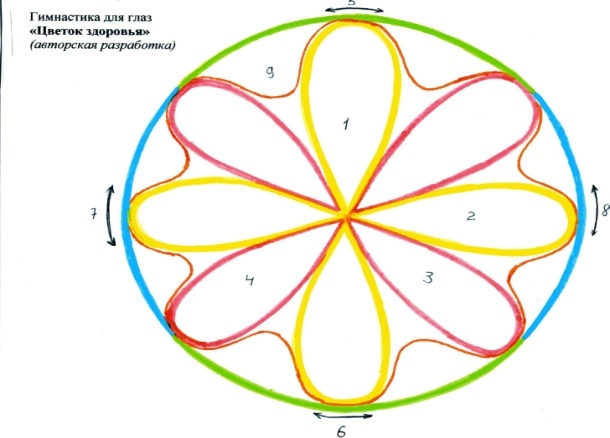 Глазами выполняются горизонтальные, вертикальные, диагональные восьмерки, круги, дуги, синусоиды. Организует работу с текстом учебника, заполнение блок - схем, коррекцию выполненных заданий - Открываем  учебники на  стр.44,      работаем с текстом § 7 (7 минут) - Приступаем к заполнение блок - схем. (См. приложение № 2)- Обменяйтесь работами, проверьте правильность выполнения задания и поставьте  оценку друг другу. Обсудите алгоритмы действий,  при необходимости внесите коррективы- Выводит на экран правильно заполненные блок - схемы и предлагает ученикам самостоятельно оценить свои работы«Релаксация»- Закройте глаза и вспомните приятные моменты нашего урока.- Я рада, что на протяжении всего урока вы были внимательны.- Я хочу, чтобы все, кто работал хорошо – улыбнулись мне, а кто чувствует в себе потенциал работать еще лучше – поаплодировали себе.(Во время рефлексии играет спокойная музыка)https://www.youtube.com/watch?v=-fq2LpyJCzsВыберите изображение, соответствующее вашему настроению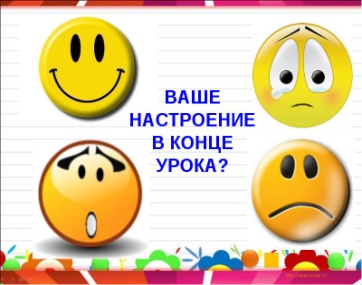 Домашнее задание:Творческая работа по теме «Ураганы, бури, смерчи» (кроссворд, викторина, «Установи соответствие», «Найди ошибки в тексте»,«Узнай по описанию» и т.д.) Приветствуют учителя, настраиваются на восприятие материала урокаПроявляют интерес к предложенным заданиям,отвечают на заданные вопросыЗа каждый правильный и быстрый ответ   получают жетоныФормулируют тему урока: «Мероприятия по защите от опасных метеорологических явлений. Действия населения при угрозе и во время ураганов, бурь и смерчей» Формулируют   задачи урока:- выявить, какие существуют мероприятия по защите населения от опасных метеорологических явлений;- составить алгоритмы действий  при угрозе и во время опасных метеорологических явленийВыполняют гимнастику для глазРаботают с текстом учебникаЗаполняют блок - схемыПроводят взаимопроверку, обсуждают алгоритмы действий, исправляют ошибкиАнализируют деятельностьСамоанализ, самооценка деятельностиСоздание позитивного настроенияОбучающиеся выбирают изображение, соответствующее настроениюОбсуждают,воспринимают  информациюЛичностные: доброжелательность, учебная мотивация, самоопределениеКоммуникативные: планируют учебное сотрудничество с учителем; построение речевых высказыванийРегулятивные: целеполагание; прогнозируют свою деятельностьПознавательные:использование знаково-символических средств; умение строить рассужденияв форме связи простых суждений об объекте, его строении, свойствах и связях;выдвижение гипотез и их обоснование;осознанное и произвольное построение речевого высказывания в устной форме Личностные: смыслообразование, формирование границ собственного знания и "незнания"Коммуникативные: построение речевых высказыванийРегулятивные: планирование своих действий в соответствии с поставленной задачейПознавательные:использование знаково-символических средств; умение выделять существенную информацию из теста;ориентировка на разнообразие способов решения задач;умение формулировать проблему, находить способы решения проблемыЛичностные: самооценка на основе критерия успешности; адекватное понимание причин успеха (неуспеха) в учебной деятельности;подготавливают себя к  выполнению поставленной задачиРегулятивные: осознают уровень и качество усвоения учебного материала;адекватное восприятие оценки учителя;умение вносить коррективы в действие после его завершения с учетом сделанных ошибок Познавательные: контролируют  и оценивают процесс и результатКоммуникативные: выражают свои мысли с достаточной полнотой и точностьюЛичностные: организовывают себя на выполнение поставленной задачиРегулятивные: запоминают и удерживают инструкциюВнутренняя готовность выполнять нормативные требования учебной деятельностиФормулируют тему, цель урока.Планируют и реализуют свою деятельность по достижению целиСоблюдение режима здоровьесбережения детейГотовность и способность к открытию нового знанияГотовность применить новое знание к конкретным заданиямОценивают  свою деятельность, способны фиксировать затруднения при изучении нового материалаПринимают  информацию, инструктаж по выполнению домашнего задания